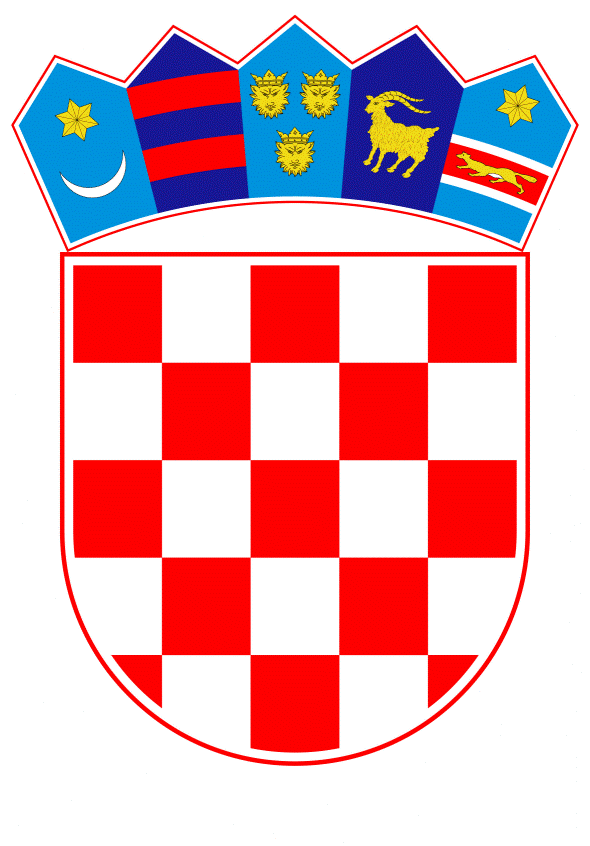 VLADA REPUBLIKE HRVATSKE	Zagreb, 14. rujna 2023.PREDLAGATELJ:	Ministarstvo gospodarstva i održivog razvojaPREDMET: Prijedlog Zaključka u vezi s financiranjem uspostave privremenih skladišta na lokacijama Mala Gorica u Petrinji i Majski Trtnik u Glini na području Sisačko-moslavačke županijeBanski dvori | Trg Sv. Marka 2  | 10000 Zagreb | tel. 01 4569 222 | vlada.gov.hrP R I J E D L O GNa temelju članka 31. stavka 3. Zakona o Vladi Republike Hrvatske („Narodne novine“, broj 150/11, 119/14, 93/16, 116/18 i 80/22), a u vezi s člankom 73. Zakona o obnovi zgrada oštećenih potresom na području Grada Zagreba, Krapinsko - zagorske županije, Zagrebačke županije, Sisačko - moslavačke županije i Karlovačke županije („Narodne novine“, broj 21/23) i člankom 19. stavkom 1. Zakona o Fondu za zaštitu okoliša i energetsku učinkovitost („Narodne novine“, broj 107/03 i 144/12), Vlada Republike Hrvatske je na sjednici održanoj dana ____________ 2023. donijela Z A K LJ U Č A K  1. Zadužuje se Fond za zaštitu okoliša i energetsku učinkovitost da osigura sredstva procijenjene vrijednosti u iznosu najviše do 17.330.945,66 eura u svrhu uspostave privremenih skladišta na lokacijama Mala Gorica u Petrinji (dio k.č. br. 297/2,  k.o. Brest Pokupski) i Majski Trtnik u Glini (k.č. br. 817/1, 817/2, 817/3, 817/6, 818/1, 819 i 820/1, k.o. Majski Trtnik) na području Sisačko-moslavačke županije u skladu s točkama 4.1. i 4.2. Provedbenog programa mjera postupanja s materijalom od uklanjanja i građevnim otpadom nastalim u postupku obnove zgrada oštećenih potresom. 2.  Opravdani troškovi za uspostavu privremenih skladišta iz točke 1. ovoga Zaključka odnose se na uređenje privremenih skladišta, operativne troškove rada privremenih skladišta, obradu materijala od rušenja zgrada, zbrinjavanje ostatnog materijala i otpada, proširenje službenih odlagališta otpada, nabavu opreme i strojeva za obradu materijala od rušenja, te sve druge povezane troškove nužne za rad privremenih skladišta, a koji se potražuju temeljem zahtjeva od strane gradova Petrinje i Gline.3. Fond za zaštitu okoliša i energetsku učinkovitost sredstva iz točke 1. ovoga Zaključka osigurati će temeljem raspodjele rezultata i načinu korištenja viška prihoda u 2023. godini ostvarenih temeljem naknada za posebne kategorije otpada.4. U svrhu izvršenja mjera iz točke 1. ovoga Zaključka, Fond za zaštitu okoliša i energetsku učinkovitost sklopiti će odgovarajuće ugovore o financiranju opravdanih troškova iz točke 2. ovoga Zaključka u 100%-tnom iznosu kojima će se urediti međusobna prava i obveze i to: sa Gradom Petrinjom i komunalnim društvom „Komunalac Petrinja“ d.o.o. u visini procijenjenih i opravdanih troškova najviše do 11.445.145,66 eura i sa Gradom Glinom i komunalnim društvom „Komunalac Glina“ d.o.o. u visini procijenjenih i opravdanih troškova najviše do 5.885.800,00 eura.5. Zadužuje se Fond za zaštitu okoliša i energetsku učinkovitost za praćenje namjenskog trošenja sredstava doznačenih u skladu s ovim Zaključkom. 6. Zadužuje se Državni inspektorat da vrši nadzor nad provedbom mjera  gospodarenja otpadom iz točke 1. ovoga Zaključka. Klasa: Urbroj: Zagreb,P R E D S J E D N I Kmr. sc. Andrej PlenkovićObrazloženjeVlada Republike Hrvatske na sjednici održanoj 4. siječnja 2021. donijela je Odluku o proglašenju katastrofe na području pogođenom potresom na području Sisačko-moslavačke, Zagrebačke i Karlovačke županije (Klasa: 022-03/21-07/02; Urbroj: 50301-29/09-21-1).U svrhu provedbe članka 73. Zakona o obnovi zgrada oštećenih potresom na području grada Zagreba, Krapinsko-zagorske županije, Zagrebačke županije, Sisačko-moslavačke županije i Karlovačke županije (Narodne novine br. 21/23), te u skladu s Provedbenim programom mjera postupanja s materijalom od uklanjanja građevnim otpadom nastalim u postupku obnove zgrada oštećenih potresom koji je donijela Sisačko-moslavačka županija Odlukom (KLASA: 351-01/22-11/01, URBROJ: 2176-02-22-7) od 11. travnja 2022. (u daljnjem tekstu: Provedbeni program), potrebno je uspostaviti rad privremenih skladišta na lokacijama Mala Gorica u Petrinji (dio k.č.br. 297/2 k.o. Brest Pokupski) i Majski Trtnik u Glini (k.č.br. 817/1, 817/2, 817/3, 817/6, 818/1, 819 i 820/1 k.o. Majski Trtnik) za prihvat i obradu materijala od uklanjanja zgrada oštećenih u potresu 28. i 29. prosinca 2020., te zbrinjavanje materijala/otpada s tih lokacija.Na Privremeno skladište Mala Gorica u Petrinji dovozi se materijal od rušenja zgrada s područja Petrinje, Siska, Lekenika, Sunje, Jasenovca, Hrvatske Kostajnice, Hrvatske Dubice te ostalih lokacijski bliskih područja Sisačko-moslavačke županije, dok se na Privremeno skladište Majski Trtnik u Glini dovozi materijal s područja Gline, Topuskog, Dvora, Gvozda i ostalih lokacijski bliskih područja Sisačko-moslavačke županije.Obrađeni materijal od rušenja zgrada koji se dovozi na lokacije privremenih skladišta na raspolaganju je Županiji i/ili JLS-ovima za potrebe sanacije štete u obnovi ili u druge svrhe. Jedinice lokalne samouprave dužne su promicati uporabu recikliranog materijala od rušenja zgrada na cijelom potresom pogođenom području.Radi provedbe daljnjih aktivnosti na realizaciji Provedbenog programa, Fond za zaštitu okoliša i energetsku učinkovitost osigurat će za provedbu mjera iz točke 1. ove Odluke sredstva procijenjene vrijednosti u iznosu najviše do 17.330.945,66 eura sukladno procijenjenim i opravdanim troškovima koji su dostavljeni od gradova Petrinje i Gline, te će u skladu s točkom 4. ove Oduke sklopiti odgovarajuće ugovore sa Gradom Petrinjom i „Komunalcem Petrinja“ d.o.o., te sa Gradom Glinom i „Komunalcem Glina“ d.o.o., koji su u 100%-tnom vlasništvu jedinica lokalne samouprave i obavljaju javnu uslugu. Nadzor nad provedbom mjera gospodarenja otpadom iz točke 1. ovoga Zaključka, obavljat će Državni inspektorat Republike Hrvatske. Slijedom navedenog odlučeno je kao u izreci ovoga Zaključka.